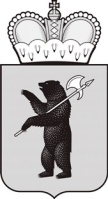 ДЕПАРТАМЕНТ ОБРАЗОВАНИЯЯРОСЛАВСКОЙ ОБЛАСТИ ПРИКАЗОт 27/08/2015                       № 601/01-03   г. ЯрославльО проведении регионального конкурсасреди образовательных организаций на лучшую учебно-материальную базупо курсу «Основы безопасности жизнедеятельности»и подготовку обучающихся к военной службе 	В соответствии с указом Губернатора Ярославской области от 15.11.2014 № 498 «О Плане основных мероприятий по обучению граждан Ярославской области начальным знаниям в области обороны, их подготовки по основам военной службы и военно-патриотическому воспитанию в 2014/2015 учебном году», планом работы департамента образования Ярославской области на 2015 год ПРИКАЗЫВАЮ:	1. Провести с 19 октября по 27 ноября 2015 года региональный конкурс среди образовательных организаций на лучшую учебно-материальную базу по курсу «Основы безопасности жизнедеятельности» и подготовку обучающихся к военной службе (далее – Конкурс).2. Образовать организационный комитет Конкурса и утвердить его состав (прилагается).3. Утвердить прилагаемое Положение о Конкурсе.4. Поручить решение финансовых, организационных, методических вопросов по проведению областного Конкурса ГОАУ ЯО «Институт развития образования». 5. Контроль за исполнением приказа возложить на заместителя директора департамента Астафьеву С.В.Директор департамента                                                                           И.В. Лобода    